Termination of tax agent registration The Tax Practitioners oard has terminated the registration of the following tax agent(s) under subdivision 40-A of the Tax Agent Services Act 2009 (TASA): 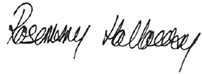 Rosemary Holloway
Secretary
Tax Practitioners Board
GPO Box 1620  
Sydney  NSW  2001Name of Tax agent: Termination effective from:Reason for termination:Nadia Khodr11/04/2017SurrenderSwee Loke Ong11/04/2017SurrenderSara Louise Riley11/04/2017SurrenderDi Hu11/04/2017SurrenderMira El Boustani11/04/2017SurrenderRoss Leon Meyers11/04/2017SurrenderBruce Archibald Macdonald11/04/2017SurrenderRobert Paul Gwynne11/04/2017SurrenderBettina Fairbairn24/04/2017DeceasedWilliam Peter Bartsch24/04/2017DeceasedRichard B. Mudford2/05/2017SurrenderTafadzwa Milcah Machivenyika2/05/2017SurrenderShaun David Bell2/05/2017SurrenderJohn Ellis Sever2/05/2017SurrenderJoanne Keng Loh2/05/2017SurrenderIan Adrian Dinnison2/05/2017SurrenderJohn Damian Mudge2/05/2017SurrenderDavid H. Hicks2/05/2017SurrenderPaul Desmond Maxwell Avery2/05/2017SurrenderRichard John Stewart2/05/2017SurrenderStephen James Joyce2/05/2017SurrenderKeri-lee Diana Lukies2/05/2017SurrenderDavid Andrew Hodge2/05/2017SurrenderBrendan James Harty2/05/2017SurrenderMichael Roy Banger2/05/2017SurrenderJohn Filippo8/05/2017DeceasedMaree Jane Caulfield24/05/2017SurrenderPubudu Wickremasinghe24/05/2017SurrenderBeatriz Sanchez24/05/2017SurrenderRobert Leigh Sinclair Mann24/05/2017SurrenderSean Anthony James24/05/2017SurrenderSanto Paul Lolicato24/05/2017SurrenderRichard Christopher Horne24/05/2017SurrenderGarry Leonard Waugh24/05/2017SurrenderBoris Michael Micali24/05/2017SurrenderBrian Robert Norris24/05/2017SurrenderPeter H. Buckley24/05/2017SurrenderEmanuel Hiou24/05/2017SurrenderDouglas Stanley Anderson29/05/2017DeceasedPaul Desmond Guy29/05/2017DeceasedSmarter Tax Pty Ltd11/04/2017Ceased to ExistClarity Management Group Pty Ltd11/04/2017SurrenderRaymar Business Service Pty Ltd11/04/2017SurrenderKeepem Accounting Pty Ltd11/04/2017SurrenderLees Cadman Pty Ltd11/04/2017SurrenderLevitt & Associates Pty Ltd11/04/2017Ceased to ExistWilson Pateras (Brighton) Pty Ltd2/05/2017SurrenderJCB Accounting Pty Ltd2/05/2017Ceased to ExistUniversal Accounting Solutions Pty Ltd2/05/2017SurrenderAnthony Wetmore & Co Pty Ltd2/05/2017SurrenderPlatinum Business Accountants Pty Ltd2/05/2017SurrenderBeyond Accounting Plus Pty Ltd2/05/2017SurrenderAccounting North Plus Pty Ltd2/05/2017SurrenderHD Accountants Pty Ltd2/05/2017Ceased to ExistAusAccounting Pty Ltd2/05/2017SurrenderF.C. NEVILLE PTY LTD2/05/2017SurrenderP.J. Fitzpatrick & Assoc.(VIC) Pty. Ltd.2/05/2017SurrenderThe Next Step Pty Ltd2/05/2017SurrenderAnav Pty Ltd2/05/2017SurrenderMudford Services Pty Ltd2/05/2017SurrenderBayside Tax & Accounting Pty Ltd2/05/2017SurrenderAzure Group(Qld) Pty Ltd2/05/2017Ceased to ExistPublic Trustee (Tasmania)2/05/2017SurrenderDynamic Accounting Pty Ltd2/05/2017SurrenderAvenue Solutions Legal and Business Pty Ltd2/05/2017SurrenderWeston Accounting & Taxation Pty Ltd24/05/2017SurrenderGalimberti & Xia Pty Ltd24/05/2017SurrenderBheroomal & Singh Associates Pty Ltd24/05/2017SurrenderMeritum Pty Ltd24/05/2017SurrenderConnectus Accounting Services Pty Ltd24/05/2017SurrenderRobert L S Mann Pty Ltd24/05/2017SurrenderKeel Accounting Pty Ltd24/05/2017SurrenderJohn Rehn Accounting & Taxation P/L24/05/2017SurrenderJ P Cole & D J Sellars2/05/2017SurrenderRA & C Callaghan2/05/2017SurrenderJack Feldman & Co2/05/2017SurrenderDuc K & Tuyet B K Nguyen24/05/2017Surrender